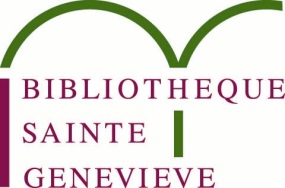 Département de la Bibliothèque nordiqueSERVICE DU PRÊT ENTRE BIBLIOTHÈQUES 
(ouvrages prêtés aux usagers de la Bibliothèque nordique par les bibliothèques scandinaves)Nous vous remercions de ne recourir au PEB avec l’étranger que si l’ouvrage est absent du SUDOC. Cherchez vos références dans : Oria.no (Norvège), kb.dk (Danemark), Libris.se (Suède), vaari.finna.fi (Finlande).Il faut compter 4 à 10 jours avant qu’un ouvrage demandé au Danemark, en Finlande, en Norvège, en Suède soit à disposition.Les ouvrages empruntés aux bibliothèques scandinaves peuvent, pour la plupart, être empruntés à domicile.
Les bibliothèques scandinaves demandent parfois cependant à ce que leurs ouvrages soient consultés en Salle de lecture.Sauf exception, la durée maximum du prêt est de 4 semaines.Sauf exception, les lecteurs ne peuvent avoir plus de 3 ouvrages à la fois.Le coût des reproductions d’articles est à la charge de l’usager.Par exception, le prêt à distance des monographies provenant des bibliothèques scandinaves est gratuit.REMPLIR À LA MAIN TRÈS LISIBLEMENT LE FORMULAIRE CI-DESSOUS
OU COMPLÉTER LE FICHIER WORD et le déposer en Salle de Lecture, ou le renvoyer dûment rempli à :BIBLIOTHÈQUE NORDIQUE, Demande de Prêt entre bibliothèques – 10, place du Panthéon – 75005 PARIS
bsgnordique@sorbonne-nouvelle.fr_________________________________________________________________________________Titre :		………………………………………………………………………………………………………
Auteur :	………………………………………………………………………………………………………
Lieu de publication, éditeur, date :	………………………………………………………………………………………………………
Source bibliographique (catalogue en ligne consulté / pays où l’ouvrage est conservé) :	………………………………… _________________________________________________________________________________                     Lecteur (NOM, prénom) :		……………………………………………………………….………………………………………
Adresse :				………………………………………………………………………………………………………
Téléphone / Courrier électronique    : ………………………………………………………………………………………………….
N° de carte de lecteur : 		………………………………………………………………………………………………………
Date de la demande : 		………………………………………………………………………………………………………..À remplir par la Bibliothèque nordique :Demandé par la Bibliothèque nordique le : ………………………………………………………………… PAYS : ……………………	Reçu le : …………………………………………………………………………………………	 Lecteur averti par: TEL / COURRIEL Nombre de volumes :	 ………………………………………………………………………………………………………………………………À rendre par le lecteur avant le : 	………………………………………………………………………………………………………Colis prêt pour l’envoi retour le :		…………………………………………………………                                           N° de PEB : …….